Medienkommentar 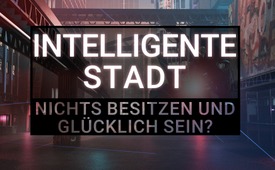 „Intelligente Stadt": Nichts besitzen und glücklich sein?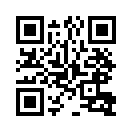 Wie stellen sich Globalisten die künftigen „intelligenten Städte“ vor? In der Wüste Saudi-Arabiens entsteht das 500 Milliarden Dollar teure Bauprojekt „The Line“. Es lässt erahnen, wo die Reise hingehen soll ...Laut der Globalisten und des WEF-Gründers Klaus Schwab sollen wir in Zukunft nichts besitzen und glücklich sein. Wie dies genau aussehen soll, zeigt das vom WEF beworbene Projekt „The Line“. In der Wüste Saudi-Arabiens soll das gigantische Gebäude „The Line“ entstehen. 

Das 170 Kilometer lange, 500 Meter hohe und 200 Meter breite Bauwerk soll bis zu neun Millionen Menschen beherbergen. Zum Vergleich: In der Schweiz leben ca. 8,7 Millionen Einwohner. Die Bewohner dieser Stadt werden weder ein Einfamilienhaus, noch ein Auto besitzen. Zusätzlich werden die Bewohner einer totalen Überwachung mit Sensoren, Kameras, Gesichtserkennungssoftware und biometrischen ID-Scannern ausgesetzt sein. Anstatt Autos wird eine von der Regierung bereitgestellte öffentliche Hochgeschwindigkeitsbahn als Verkehrsmittel dienen. 

Das Projekt vom Kronprinzen Saudi-Arabiens, Mohammed bin Salman, wurde von seinem Presseteam als „eine zivilisatorische Revolution“ angekündigt. Dabei schreckt der Kronprinz bei der Umsetzung vor nichts zurück. So wurden die Anwohner der Region, ein indigener Stamm der Howeitat, gewaltsam umgesiedelt. 

Dadurch war es möglich, mit den ersten Erdbauarbeiten im November 2021 zu beginnen. Im Frühjahr 2022 erfolgte die Grundsteinlegung der ersten Wohnmodule. Mohammed bin Salman hat die „intelligente Stadt“ so konzipiert, dass alle 17 Nachhaltigkeitsziele der Agenda 2030 erfüllt werden. Diese Agenda wurde im September 2015 von den Staatsoberhäuptern fast aller Länder der Welt angenommen. 

Während die Nachhaltigkeitsziele vordergründig den Eindruck erwecken, dem Wohle der Allgemeinheit zu dienen und die Welt zu verbessern, entpuppen sie sich bei näherer Betrachtung als totalitäre Kontrollwerkzeuge und führen – wie das Beispiel zeigt – zur Abschaffung jeder Freiheit. 

Doch wir, das Volk, haben nicht für diese „nachhaltige“ Lebensweise gestimmt, nicht für das Ende des privaten Eigentums und nicht für die totale Abhängigkeit von wenigen Multimilliardären und Globalisten, die dann alles besitzen würden.von Eleonora vmsQuellen:World Economic Forum – „Du wirst nichts besitzen und glücklich sein“
https://www.youtube.com/watch?v=diGBYDcMjrU

WEF – Bauprojekt:
https://www.weforum.org/organizations/neom


Werbevideo für die Stadt:
https://www.youtube.com/watch?v=0kz5vEqdaSc

Intelligente Stadt – The Line:
https://www.neom.com/en-us/newsroom/hrh-announces-theline-designs
https://de.wikipedia.org/wiki/The_Line_(Saudi-Arabien)
https://www.morgenpost.de/vermischtes/article236046343/saudi-arabien-the-line-wueste-wolkenkratzer-hoehe-rekord.html
https://www.netzwelt.de/news/206840-interview-the-line-170-kilometer-langen-gebaeude-leben.html
https://leohohmann.com/2022/08/01/saudi-prince-offers-glimpse-of-dazzling-500-billion-smart-city-of-the-future-where-you-will-own-nothing-and-be-happy/
https://www.spiegel.de/auto/saudi-arabien-plant-stadt-ohne-autos-beim-projekt-neom-a-520a1a69-ea0a-4ab9-b1fc-d2961815384e

Vertreibung des indigenen Volks: 
https://www.theguardian.com/global-development/2020/may/04/its-being-built-on-our-blood-the-true-cost-of-saudi-arabia-5bn-mega-city-neom
https://www.spiegel.de/ausland/neom-in-saudi-arabien-wie-mohammed-bin-salman-kritiker-einschuechtert-a-91bcc344-cd49-48a5-9f6a-43435d89225d
https://www.youtube.com/watch?v=b6GgaJWcbww

Interview über den Baufortschritt:
https://www.designboom.com/architecture/neom-line-saudi-arabia-vertical-city-interview-tarek-qaddumi-08-11-2022/

17 Nachhaltigkeitsziele der Agenda 2030: https://de.wikipedia.org/wiki/Ziele_für_nachhaltige_EntwicklungDas könnte Sie auch interessieren:#Ueberwachung - Überwachung - www.kla.tv/Ueberwachung

#Afrika - www.kla.tv/Afrika

#KlausSchwab - www.kla.tv/KlausSchwab

#Medienkommentar - www.kla.tv/MedienkommentareKla.TV – Die anderen Nachrichten ... frei – unabhängig – unzensiert ...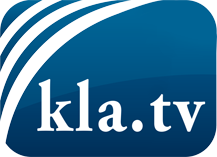 was die Medien nicht verschweigen sollten ...wenig Gehörtes vom Volk, für das Volk ...tägliche News ab 19:45 Uhr auf www.kla.tvDranbleiben lohnt sich!Kostenloses Abonnement mit wöchentlichen News per E-Mail erhalten Sie unter: www.kla.tv/aboSicherheitshinweis:Gegenstimmen werden leider immer weiter zensiert und unterdrückt. Solange wir nicht gemäß den Interessen und Ideologien der Systempresse berichten, müssen wir jederzeit damit rechnen, dass Vorwände gesucht werden, um Kla.TV zu sperren oder zu schaden.Vernetzen Sie sich darum heute noch internetunabhängig!
Klicken Sie hier: www.kla.tv/vernetzungLizenz:    Creative Commons-Lizenz mit Namensnennung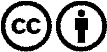 Verbreitung und Wiederaufbereitung ist mit Namensnennung erwünscht! Das Material darf jedoch nicht aus dem Kontext gerissen präsentiert werden. Mit öffentlichen Geldern (GEZ, Serafe, GIS, ...) finanzierte Institutionen ist die Verwendung ohne Rückfrage untersagt. Verstöße können strafrechtlich verfolgt werden.